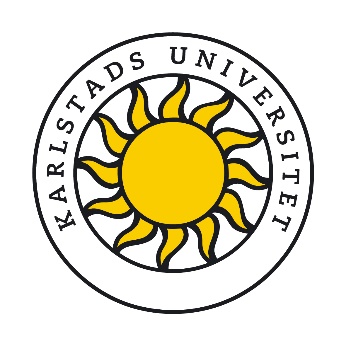 Samtycke till att delta i projektet Jag har fått muntlig och skriftlig informationen om projektet och har haft möjlighet att ställa frågor. Jag får behålla den skriftliga informationen. 	Jag samtycker till att delta i projektet ange projekttitel	Jag är medveten om att uppgifter om mig behandlas på det sätt som beskrivs i forskningspersonsinformationen. Alternativ text om samtycke används som rättslig grund: Jag samtycker till att uppgifter om mig behandlas på det sätt som beskrivs i forskningspersonsinformationen. Plats och datumUnderskriftNamnförtydligande 